Astronomy- Unit 8 – SOLAR SYSTEM NOTESOur Solar SystemIncludes the __________________, ___________ planets, their moons, ________________, comets, ___________________ and other smaller objects (like Dwarf Planets).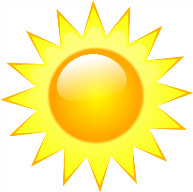 You’re a Sun! (A Star that is) It is _______________ (color), _____________ (age), ________________ (size), ______________ (temperature), _________________ (brightness)PLANETSInner planetsAlso called _________________ planets____________, _____________ and rockyNo _________________ (yes, they are single)Includes -________________ (The Hot one)- ________________ (Earth’s Twin)-________________- ________________ (Might be able to support life)Outer PlanetsAlso called __________________________All have _______________________.All have at least one __________________. (They’re married)Includes_______________________ (BIGGEST)_______________________ (Many rings)_______________________ _______________________ (Ice giant)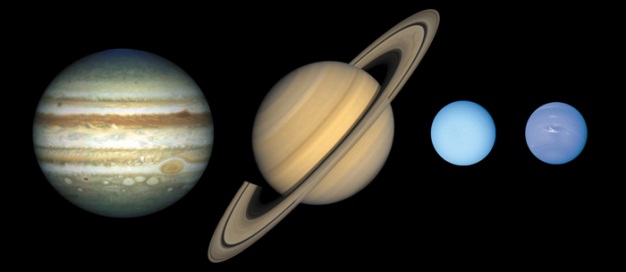 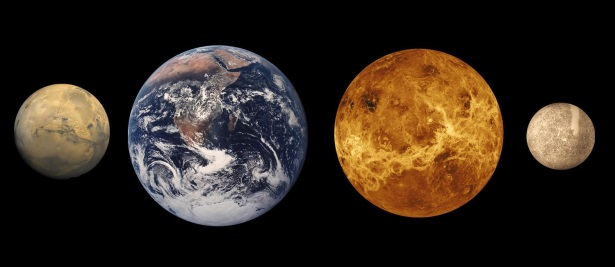 Review:Order the planets in order from biggest to smallest:Order the planets starting from the Sun:Which object is the largest: Earth, the sun, the Milky Way Galaxy or a supergiant star?Where in the Milky Way Galaxy is the solar system found?A light year is a unit of ________________.